入院予定患者さん配布資料治療と就労の両立支援について治療と就労の両立支援とは…病気を抱えながらも、働く意欲・能力のある労働者が、適切な治療を受けながら生き生きと働き続けられる社会を目指す取り組みです。当院では、患者本人の希望、同意のもとにより、職場で働きやすい体制や環境を整えてもらえるように主治医より意見書を発行（院内指定6600円・会社指定手書き11000円）しています。意見書の発行を希望されない方でも相談をお受けしています。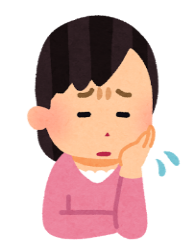 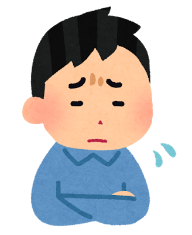 病気と仕事のことで、一人で悩みを抱えていませんか？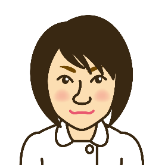 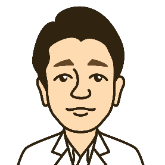 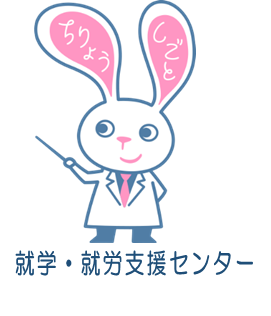 連絡先産業医科大学病院就学・就労支援センター代表番号093－603-1611（内線7125）              　　　　 　　　　　両立支援　問診表　　入院支援室ver.産業医科大学病院では、患者さんのお仕事に関する情報を治療に役立てています。以下について、選択肢の当てはまる項目に☑してください。ご記入ありがとうございました現在、就労していますか現在、就労していますか現在、就労していますか現在、就労していますか就労している　休職中　無職　　　　→問診終了です就労している　休職中　無職　　　　→問診終了です就労している　休職中　無職　　　　→問診終了です職業を具体的に教えてください職業を具体的に教えてください職業を具体的に教えてください職業を具体的に教えてください主に仕事は座り仕事か、立ち仕事か教えてください。複数選択可。主に仕事は座り仕事か、立ち仕事か教えてください。複数選択可。主に仕事は座り仕事か、立ち仕事か教えてください。複数選択可。主に仕事は座り仕事か、立ち仕事か教えてください。複数選択可。主に座り仕事、座って出来る仕事が多い主に立ち仕事、体を動かす仕事、運転業務などわからない主に座り仕事、座って出来る仕事が多い主に立ち仕事、体を動かす仕事、運転業務などわからない主に座り仕事、座って出来る仕事が多い主に立ち仕事、体を動かす仕事、運転業務などわからない治療と就労の両立に関する支援を希望しますか（両立支援コーディネーターとの相談や意見書発行など）治療と就労の両立に関する支援を希望しますか（両立支援コーディネーターとの相談や意見書発行など）治療と就労の両立に関する支援を希望しますか（両立支援コーディネーターとの相談や意見書発行など）治療と就労の両立に関する支援を希望しますか（両立支援コーディネーターとの相談や意見書発行など）希望する（入院後、両立支援コーディネーターがお話をお伺いします。）　　→問診終了です希望しない　希望する（入院後、両立支援コーディネーターがお話をお伺いします。）　　→問診終了です希望しない　希望する（入院後、両立支援コーディネーターがお話をお伺いします。）　　→問診終了です希望しない　よろしければ下記について教えてください。今後の本院の「仕事と治療の両立支援」の参考にさせていただきます。業種を教えてくださいよろしければ下記について教えてください。今後の本院の「仕事と治療の両立支援」の参考にさせていただきます。業種を教えてくださいよろしければ下記について教えてください。今後の本院の「仕事と治療の両立支援」の参考にさせていただきます。業種を教えてくださいよろしければ下記について教えてください。今後の本院の「仕事と治療の両立支援」の参考にさせていただきます。業種を教えてくださいよろしければ下記について教えてください。今後の本院の「仕事と治療の両立支援」の参考にさせていただきます。業種を教えてくださいよろしければ下記について教えてください。今後の本院の「仕事と治療の両立支援」の参考にさせていただきます。業種を教えてくださいよろしければ下記について教えてください。今後の本院の「仕事と治療の両立支援」の参考にさせていただきます。業種を教えてください農業，林業漁業鉱業，採石業，砂利採取業建設業製造業電気・ガス・熱供給・水道業情報通信業運輸業，郵便業卸売業，小売業金融業，保険業不動産業，物品賃貸業農業，林業漁業鉱業，採石業，砂利採取業建設業製造業電気・ガス・熱供給・水道業情報通信業運輸業，郵便業卸売業，小売業金融業，保険業不動産業，物品賃貸業農業，林業漁業鉱業，採石業，砂利採取業建設業製造業電気・ガス・熱供給・水道業情報通信業運輸業，郵便業卸売業，小売業金融業，保険業不動産業，物品賃貸業農業，林業漁業鉱業，採石業，砂利採取業建設業製造業電気・ガス・熱供給・水道業情報通信業運輸業，郵便業卸売業，小売業金融業，保険業不動産業，物品賃貸業学術研究，専門・技術サービス業宿泊業，飲食サービス業生活関連サービス業，娯楽業教育，学習支援業医療，福祉複合サービス事業サービス業（他に分類されないもの）公務（他に分類されるものを除く）その他（　　　　　　　　　　　　）わからない学術研究，専門・技術サービス業宿泊業，飲食サービス業生活関連サービス業，娯楽業教育，学習支援業医療，福祉複合サービス事業サービス業（他に分類されないもの）公務（他に分類されるものを除く）その他（　　　　　　　　　　　　）わからない雇用形態を教えてください雇用形態を教えてください雇用形態を教えてください雇用形態を教えてください雇用形態を教えてください雇用形態を教えてください雇用形態を教えてください自営業主家族従事者会社・団体等の役員正規の職員・従業員パート・アルバイト労働者派遣事業所の派遣社員正規の職員・従業員パート・アルバイト労働者派遣事業所の派遣社員正規の職員・従業員パート・アルバイト労働者派遣事業所の派遣社員正規の職員・従業員パート・アルバイト労働者派遣事業所の派遣社員契約社員・嘱託家庭での内職などその他（　　　　　　　　　　）あなたが所属する企業／事業所の全体の従業員数を教えてくださいあなたが所属する企業／事業所の全体の従業員数を教えてくださいあなたが所属する企業／事業所の全体の従業員数を教えてくださいあなたが所属する企業／事業所の全体の従業員数を教えてくださいあなたが所属する企業／事業所の全体の従業員数を教えてくださいあなたが所属する企業／事業所の全体の従業員数を教えてくださいあなたが所属する企業／事業所の全体の従業員数を教えてください1人（フリーランス）　2～4人　5～9人　10～29人1人（フリーランス）　2～4人　5～9人　10～29人30～49人　50～99人　100～499人　30～49人　50～99人　100～499人　30～49人　50～99人　100～499人　500～999人1000～9999人　１万人以上